Comportements et stratégies : former des nombres jusqu’à 200Comportements et stratégies : former des nombres jusqu’à 200Comportements et stratégies : former des nombres jusqu’à 200Comportements et stratégies : former des nombres jusqu’à 200Comportements et stratégies : former des nombres jusqu’à 200Comportements et stratégies : former des nombres jusqu’à 200L’élève ajoute des cubes unitaires pour représenter le nombre obtenu, mais a plus de 10 cubes dans la colonne des unités.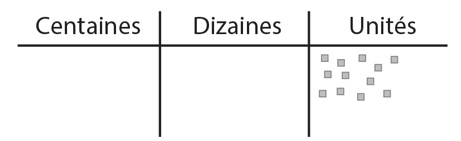 L’élève ajoute des cubes unitaires pour représenter le nombre obtenu, mais a plus de 10 cubes dans la colonne des unités.L’élève échange des cubes unitaires contre 
des réglettes, mais ne sait pas combien d’unités font une dizaine.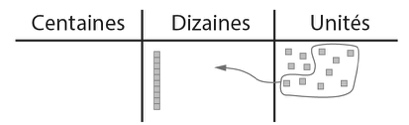 « J’ai beaucoup de cubes, alors je devrais 
peut-être en échanger contre une réglette. »L’élève échange des cubes unitaires contre 
des réglettes, mais ne sait pas combien d’unités font une dizaine.« J’ai beaucoup de cubes, alors je devrais 
peut-être en échanger contre une réglette. »L’élève échange des cubes contre des réglettes, mais a plus de 10 réglettes dans 
la colonne des dizaines.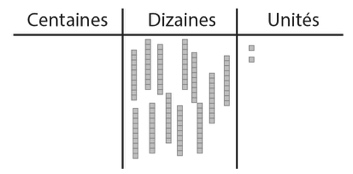 L’élève échange des cubes contre des réglettes, mais a plus de 10 réglettes dans 
la colonne des dizaines.Observations et documentationObservations et documentationObservations et documentationObservations et documentationObservations et documentationObservations et documentationL’élève échange des réglettes contre 
une planchette, mais ne sait pas combien 
de dizaines font une centaine.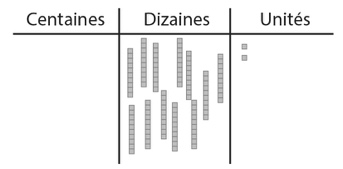 « Je dois faire des échanges, mais je ne pense pas avoir assez de réglettes. »L’élève échange des réglettes contre 
une planchette, mais ne sait pas combien 
de dizaines font une centaine.« Je dois faire des échanges, mais je ne pense pas avoir assez de réglettes. »L’élève comprend les relations entre 
les centaines, les dizaines et les unités, mais 
a des difficultés à nommer le nombre modélisé.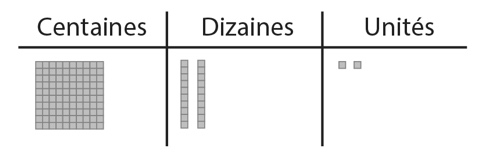 « J’ai 1 centaine, 2 dizaines et 2 unités. 
Quel est le nombre ? »L’élève comprend les relations entre 
les centaines, les dizaines et les unités, mais 
a des difficultés à nommer le nombre modélisé.« J’ai 1 centaine, 2 dizaines et 2 unités. 
Quel est le nombre ? »L’élève comprend les relations entre 
les centaines, les dizaines et les unités, 
et associe le modèle à un nombre.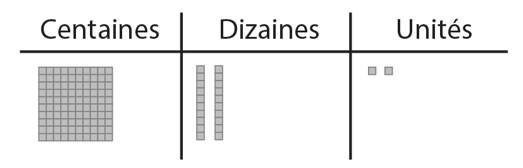 « Le modèle représente 122. »L’élève comprend les relations entre 
les centaines, les dizaines et les unités, 
et associe le modèle à un nombre.« Le modèle représente 122. »Observations et documentationObservations et documentationObservations et documentationObservations et documentationObservations et documentationObservations et documentation